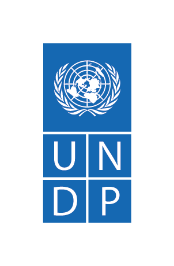 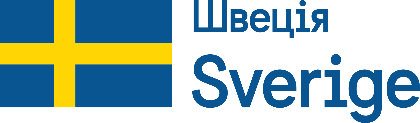 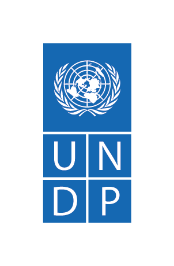 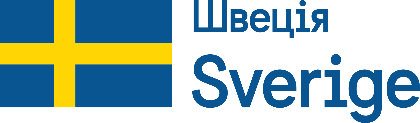 ЗАПРОШЕННЯ ДО УЧАСТІ У ГРАНТОВОМУ КОНКУРСІ«Зміцнення інституційного потенціалу ОГС та коаліцій ОГС щодо проведення просвітницької діяльності, адвокації, роботи з розширення прав і можливостей громадян та освітніх ініціатив, особливо для вразливих груп та у віддаленій місцевості з питань цифровізації державних послуг та підвищення цифрової грамотності»ФОРМА ПРОЄКТНОЇ ПРОПОЗИЦІЇІНФОРМАЦІЯ ПРО ОРГАНІЗАЦІЮ ЗАЯВНИКАКОРОТКА ІНФОРМАЦІЯ ПРО КЕРІВНИКА ПРОЄКТУКОРОТКА ІНФОРМАЦІЯ ПРО ПРОЄКТПРОЄКТНА ПРОПОЗИЦІЯОцінка спроможності організації громадянського суспільства (CACHE)Офіційна повна назва організації: (головний заявник)Юридичний статус організації: (головний заявник)Рік створення:ЄДРПОУ:Прізвище, ім’я та по батькові виконавчого директора(ки):Юридична адреса організації (поштовий індекс, область, місто, вулиця, будинок/офіс):Фактична адреса (якщо відрізняється від вище наведеної – поштовий індекс, область, місто, вулиця, будинок/офіс):Телефон (+380хххх):Електронна пошта виконавчого директора(ки):Адреса вебсторінки:Прізвище, ім’я та по батькові керівника(ці) проєкту:Контактний телефон керівника проєкту (+380хххх):Електронна пошта керівника(ці) проєкту:Назва проєкту:Запропонований бюджет проєкту: Розмір очікуваного фінансування від ПРООН (що не перевищує 45 000 доларів США):Запропонований термін упровадження проєкту:Будь ласка, перерахуйте ОГС, які є частиною цієї пропозиції (як партнери з реалізації, співзаявники):Назва проєктуКороткий опис проєкту(до 200 слів)  Будь ласка, коротко опишіть цілі проєкту, головні заходи, зацікавлених сторін та очікувані результати.Загальна інформація про організацію(до 200 слів)1. Головні сфери професійної діяльності – опишіть головні компетенції та спеціалізацію вашої організації у сферах, визначених даним запрошенням до подання проєктних пропозицій. Опишіть місію вашої організації.2. Опишіть головні цільові групи та партнерів вашої організації.3. Поясніть, яких внутрішніх та зовнішніх експертів ваша організація залучає до своєї роботи.4. Надайте короткий перелік трьох поточних або нещодавніх проєктів вашої організації за темами, визначених даним запрошенням, які реалізовуються чи реалізовувались за підтримки міжнародних чи місцевих донорських організацій.5. Опишіть головні активи вашої організації: кількість постійного персоналу, офісне приміщення, обладнання.Мета проєкту (до 50 слів)  Визначте мету свого проєкту. Цілі проєкту  (до 150 слів) Опишіть цілі вашого проєкту.Цільова аудиторія проєкту (до 350 слів)Опишіть основні цільові групи та інші заінтересовані сторони проєкту та як ви плануєте їх залучати, базуючись на інформації, визначеній у запрошенні до подання проєктних пропозицій.Контекст/опис проблеми(до 200 слів)Опишіть, яку проблему ви плануєте вирішити завдяки діяльності вашого проєкту; чому це важливо для України; та яким чином посилене залучення громадянського суспільства змінить ситуацію.Опис заходів проєкту(до 500 слів)Будь ласка, опишіть заходи проєкту у відповідності до Розділу 2 запрошення до подання проєктних пропозицій.Поясніть, чому ваша організація підходить до виконання поставлених завдань (до 100 слів)Будь ласка, визначте, досягненню яких Цілей сталого розвитку сприяє ваш проєкт (оберіть не більше трьох у порядку пріоритетності) Яким чином у вашому проєкті інтегровано ґендерний підхід? (до 100 слів) Яким чином у вашому проєкті інтегровано підхід, який базується на правах людини? (до 100 слів)Інтереси яких вразливих груп безпосередньо враховані при розробці вашими проєктними заходами? (до 100 слів) Робочий план проєкту (до 1000 слів)Надайте робочий план проєкту у відповідності до такого формату – головні етапи роботи, їхній зміст, період впровадження, установи, відповідальні за впровадження, та очікувані результати.Будь ласка, також заповніть додаток у ExcelМоніторинг та оцінка проєкту (до 500 слів) Будь ласка, визначте заплановані результати вашого проєкту у відповідності до запропонованого формату.Будь ласка, також заповніть додаток у ExcelМайбутня діяльність (до 200 слів)Опишіть, як ваша організація буде продовжувати свої зусилля із залучення громадян до консультацій та розробки партисипативної політики (сталість).Аналіз ризиківВкажіть відповідні ризики для досягнення цілей гранту та заходи щодо пом'якшення цих ризиків, які будуть вжиті. Ризики включають ризики щодо безпеки, фінансів, операційної діяльності, соціальних та екологічних аспектів, а також інші ризики.Будь ласка, використовуйте додаток в ExcelПлан дій на випадок непередбачених ситуацій у зв'язку із COVID-19(до 100 слів)Будь ласка, поясніть, як ви плануєте підходити до реалізації проєкту у випадку, якщо обмеження через COVID-19 будуть відновлені в Україні (локдаун).Зведений бюджет (до 100 слів)Надайте проєкт бюджету в доларах США у відповідності до пропонованого формату (див. нижче). Будь ласка, виділяйте окремо витрати на заходи проєкту та адміністративні витрати, а також, будь ласка, зверніть увагу на те, що, як правило, в бюджеті проєкту має бути не більше 10% коштів, закладених на адміністративні витрати. Якщо це не так, будь ласка, більш детально обґрунтуйте передбачені витрати шляхом опису на 1/3 сторінки*. *Перелік, кількість та послідовність активностей може відрізнятись.Будь ласка, використовуйте додаток у Excel та заповніть обидві таблиці, як Зведеного, так і Детального бюджетів. Зверніть увагу також, що останній транш у розмірі не менше 10% ПРООН виплачує після прийняття Фінального (заключного) звіту про надання гранту.Персонал проєкту (до 500 слів)Будь ласка, надайте перелік членів команди проєкту та короткий опис їхніх функціональних обов’язків.Перевірте наявністьПакет документів до проєктної пропозиції має включати:  1. Заповнену аплікаційну форму (заповнену на комп’ютері у форматі Microsoft Word та Microsoft Excel);2. Скановану копію статуту організації (формат .pdf);  3. Скановану копію свідоцтва про державну реєстрацію організації (формат .pdf);  4. Банківські реквізити (формат .pdf);  5. Резюме запропонованих спеціалістів для впровадження проєкту – персоналу або субпідрядників (формат .doc, .docx, або .pdf);6. Заповнена форма CACHE та супровідні документи.ТемаСфера, яка перевіряєтьсяБудь ласка, прикріпіть підтверджувальні документи стосовно кожного питанняВідповідь1. Джерела фінансування1. Хто основні донори ГО? 2. Яка частка фінансування у відсотках була внесена кожним донором упродовж останніх 2 років? 3. Скільки проєктів кожен донор профінансував з моменту заснування ГО? 4.  Який сукупний обсяг фінансування кожен донор надав для кожного проєкту? 5. Яким чином фінансуються видатки на управління ГО? 2. Аудит1. Чи проводила ГО аудит протягом останніх двох років? 2. Чи проводиться аудит офіційно акредитованою незалежною організацією? Якщо так, зазначте її назву.3. Спроможність до лідерства та управління1. Яка структура керівного органу ГО? Будь ласка, надайте органіграму. 2. Чи має ОГС/ГО офіційний механізм здійснення нагляду за діяльністю? 3. Чи має ОГС/ГО офіційно встановлені внутрішні процедури у сфері:- планування та бюджетування проєктів; - фінансового управління та внутрішнього контролю; - закупівель; - управління персоналом; - звітності; - моніторингу та оцінки; - управління активами та матеріально-технічними ресурсами; - інших сферах.4. Який механізм існує в ГО для вирішення юридичних питань?5. Здатність виконувати роботу (розробляти пропозиції) та готувати звітність англійською мовою4. Кадровий потенціал1. Хто за посадою в ГО уповноважений приймати ключові організаційні рішення? Будь ласка, надайте резюме цих співробітників.2. Хто за посадою в ГО очолює напрямки проєктного менеджменту, фінансів, закупівель та персоналу? Будь ласка, надайте резюме цих співробітників. 5. Потужності щодо інфраструктури та обладнання1. Де існують офіційні відділення ГО? Надайте докладну інформацію про тривалість та тип представництва (наприклад, регіональні відділення, лабораторії, обладнання, програмне забезпечення, технічні бази даних тощо). 2. Які ресурси та механізми має ГО у своєму розпорядженні для перевезення людей та матеріалів?